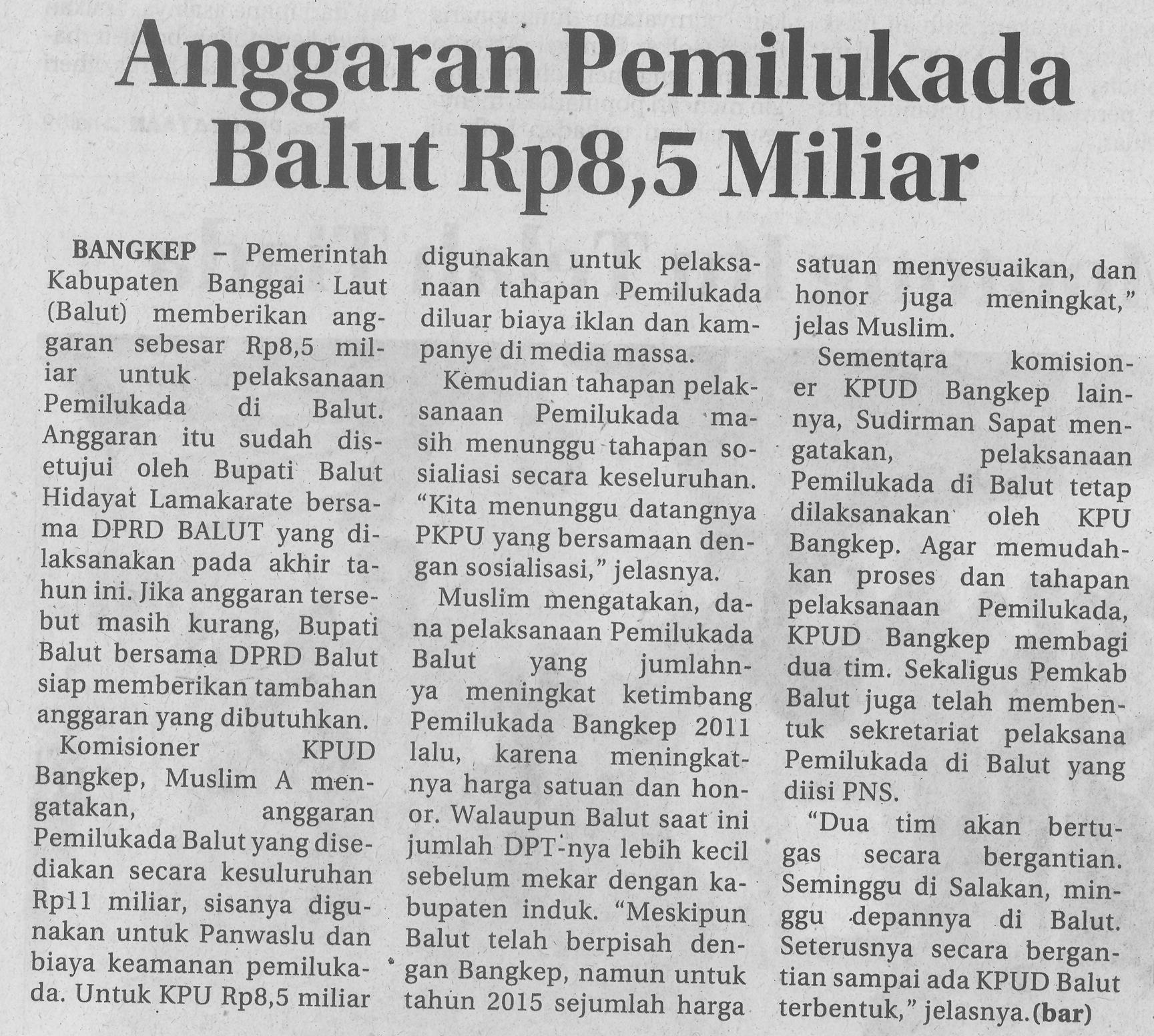 Harian    :  RadarKasubaudSulteng 2Hari, tanggal:Selasa, 7 April 2015KasubaudSulteng 2Keterangan:Anggaran Pemilukada Balut Rp8,5 MiliarKasubaudSulteng 2Entitas:BangkepKasubaudSulteng 2